ПОЯСНЮВАЛЬНА ЗАПИСКА№ ПЗН-56572 від 11.10.2023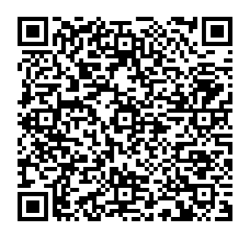 до проєкту рішення Київської міської ради: 
Про надання КИЇВСЬКОМУ КОМУНАЛЬНОМУ ОБ'ЄДНАННЮ ЗЕЛЕНОГО БУДІВНИЦТВА ТА ЕКСПЛУАТАЦІЇ ЗЕЛЕНИХ НАСАДЖЕНЬ МІСТА «КИЇВЗЕЛЕНБУД» дозволу на розроблення проєкту землеустрою щодо відведення земельної ділянки у постійне користування для обслуговування та експлуатації зелених насаджень на просп. Берестейському, 48 А у Шевченківському районі міста Києва  Юридична особа:Відомості про земельну ділянку з кадастровим номером 8000000000:88:093:0049.Обґрунтування прийняття рішення.На клопотання зацікавленої особи відповідно до статей 9, 123 Земельного кодексу України та Порядку набуття прав на землю із земель комунальної власності у місті Києві, затвердженого рішенням Київської міської ради від 20.04.2017 № 241/2463, Департаментом земельних ресурсів виконавчого органу Київської міської ради (Київської міської державної адміністрації) розроблено проєкт рішення Київської міської ради.Мета прийняття рішення.Метою прийняття рішення є забезпечення реалізації встановленого Земельним кодексом України права особи на розроблення проєкту землеустрою щодо відведення земельної ділянки.Особливі характеристики ділянки.Стан нормативно-правової бази у даній сфері правового регулювання.Загальні засади та порядок отримання дозволу на розроблення документації із землеустрою визначено статтями 9,123 Земельного кодексу України.Проєкт рішення не містить інформацію з обмеженим доступом у розумінні статті 6 Закону України «Про доступ до публічної інформації». Проєкт рішення не стосується прав і соціальної захищеності осіб з інвалідністю та не матиме впливу на життєдіяльність цієї категорії.Фінансово-економічне обґрунтування.Реалізація рішення не потребує додаткових витрат міського бюджету.Прогноз соціально-економічних та інших наслідків прийняття рішення.Наслідками прийняття розробленого проєкту рішення стане реалізація зацікавленою особою своїх прав щодо користування земельною ділянкою.7Доповідач: директор Департаменту земельних ресурсів Валентина ПЕЛИХ НазваКИЇВСЬКЕ КОМУНАЛЬНЕ ОБ'ЄДНАННЯ ЗЕЛЕНОГО БУДІВНИЦТВА ТА ЕКСПЛУАТАЦІЇ ЗЕЛЕНИХ НАСАДЖЕНЬ МІСТА «КИЇВЗЕЛЕНБУД» Перелік засновників (учасників)КИЇВСЬКА МІСЬКА ДЕРЖАВНА АДМІНІСТРАЦІЯмісто Київ, ВУЛИЦЯ ХРЕЩАТИК Кінцевий бенефіціарний власник (контролер)ВідсутнійКлопотання:від 17.07.2023 № 614760132Місце розташування  (адреса):м. Київ, р-н Шевченківський, просп. Берестейський, 48 А (колишня назва проспект Перемоги)Площа:0,0241 гаВид та термін  користування:      право в процесі оформлення (постійне користування)Заявлене цільове  призначення:для обслуговування та експлуатації зелених насаджень  Наявність будівель і споруд на    ділянці:Земельна ділянка вільна від капітальної забудови.  Наявність ДПТ:Відповідно до детального плану території в межах просп. Перемоги, вул. Лагерної, Авіаконструктора Сікорського, залізничної колії, вул. Тимофія Шамрила, Дорогожицької, Олени Теліги, Олександра Довженка, затвердженого рішенням Київської міської ради від 20.12.2017                                      № 1005/4012, земельна ділянка за функціональним призначенням належить до території громадських будівель та споруд (на розрахунковий період) (витяг з містобудівного кадастру наданий листом Департаменту містобудування та архітектури виконавчого органу Київської міської ради (Київської міської державної адміністрації) від 18.07.2023 № 055-5285).  Функціональне призначення    згідно з Генпланом:Відповідно до Генерального плану міста Києва, затвердженого рішенням Київської міської ради                             від 28.03.2002 № 370/1804, земельна ділянка за функціональним призначенням належить до території громадських будівель та споруд (існуючі).  Правовий режим:Земельна ділянка належить до земель комунальної власності територіальної громади міста Києва (реєстраційний номер об’єкта нерухомого майна: 1272483180000, право зареєстровано 09.06.2017, номер відомостей про речове право: 20866666).  Розташування в зеленій зоні:Земельна ділянка не входить до зеленої зони.  Інші особливості:Рішенням Київської міської ради від 02.11.2000                       № 62/1039 земельна ділянка з кадастровим номером 8000000000:88:093:0049 на просп. Перемоги, 48-а у Шевченківському районі м. Києва передана в оренду на 5 років малому приватному підприємству «Укоінвест» для будівництва та експлуатації торговельного комплексу (договір оренди земельної ділянки від 16.03.2001                                  № 88-6-00018).Відповідно до рішення Київської міської ради від 19.07.2005 № 880/3455 поновлено на 5 років зазначений договір оренди земельної ділянки для будівництва та експлуатації торговельного комплексу за вказаною адресою (додаткова угода не укладалась).Торговельний комплекс наразі знесено.На виконання пункту 4 протоколу № 25 від 18.05.2023 засідання постійної комісії Київської міської ради з питань техногенно-екологічної безпеки та надзвичайних ситуацій виконавчого органу Київської міської ради (Київської міської державної адміністрації) «Про необхідних заходів щодо запобігання виникненню надзвичайних ситуацій, пов’язаних з розміщенням об’єктів торговельного, побутового, соціально- культурного чи іншого призначення для здійснення підприємницької діяльності  в   межах  станції   Київського   метрополітену «Шулявка» у період дії воєнного стану» Комунальне об’єднання «Київзеленбуд» звернулося з клопотанням про надання дозволу на розроблення проєкту землеустрою щодо відведення зазначеної земельної ділянки для обслуговування та експлуатації зелених насаджень.Відповідно до протоколу засідання постійної комісії Київської міської ради з питань екологічної політики від 11.07.2023  № 7/34 зазначеною комісією підтримано ініціативу стосовно створення скверу на цій земельній ділянці.Зазначаємо, що Департамент земельних ресурсів не може перебирати на себе повноваження Київської міської ради та приймати рішення про надання дозволу на розроблення проєкту землеустрою щодо відведення земельної ділянки або про відмову у наданні такого дозволу, оскільки відповідно до пункту 34 частини першої статті 26 Закону України «Про місцеве самоврядування в Україні» та  статей 9, 122 Земельного кодексу України такі питання вирішуються виключно на пленарних засіданнях сільської, селищної, міської ради.  Зазначене підтверджується, зокрема, рішеннями Верховного Суду від 28.04.2021 у справі № 826/8857/16, від 17.04.2018 у справі № 826/8107/16, від 16.09.2021 у справі № 826/8847/16.  Зважаючи на вказане, цей проєкт рішення направляється для подальшого розгляду Київською міською радою відповідно до її Регламенту.Директор Департаменту земельних ресурсівВалентина ПЕЛИХ